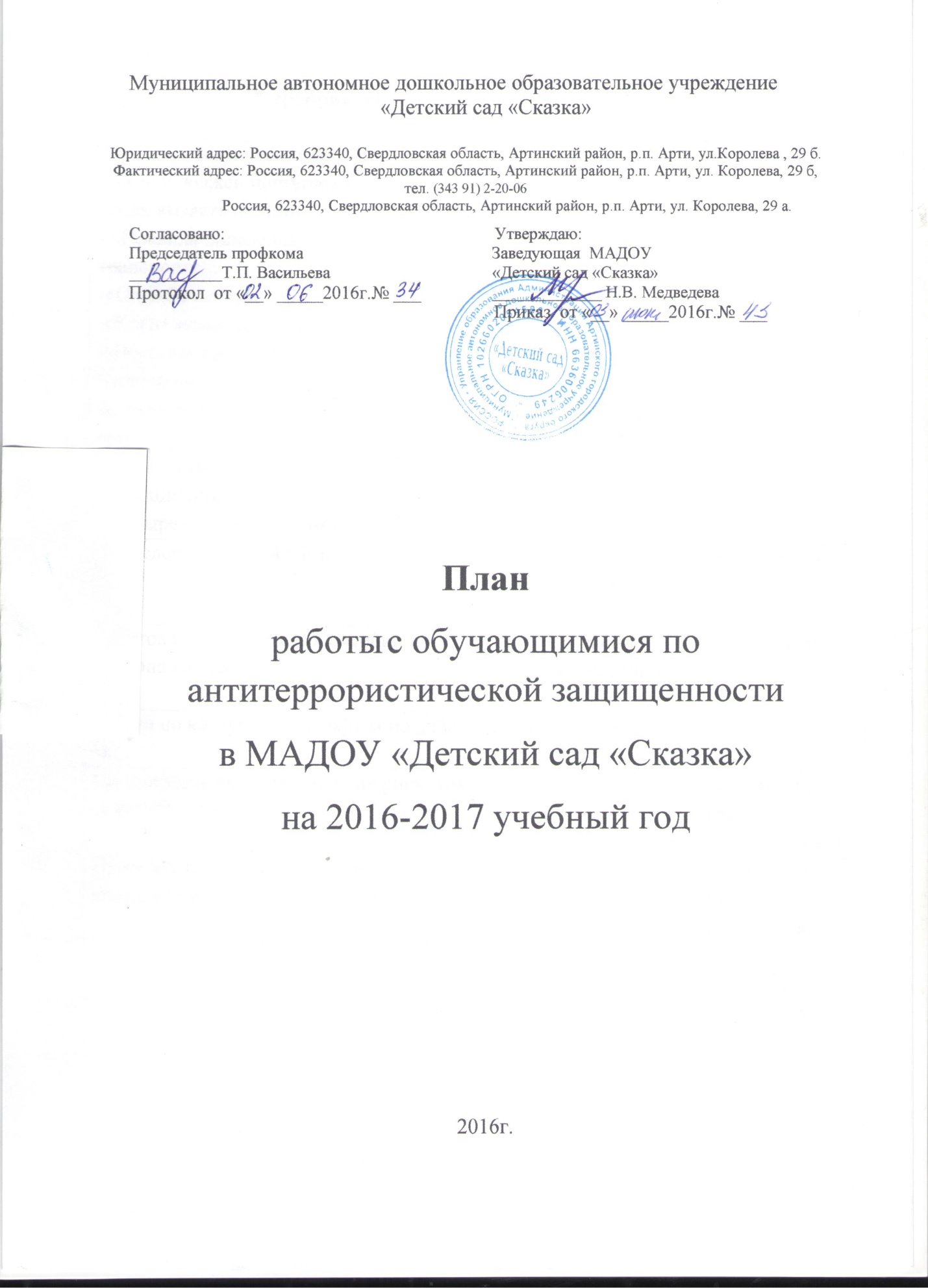 №п/п№п/пМероприятиеСрок проведения Срок проведения Ответственные 1Занятия, тематические беседы: - «Как я должен поступать»;-«Как вызвать полицию»;- «Правила поведения в городском транспорте»;          -«Служба специального назначения»; -«Когда мамы нет дома»; -«Военные профессии»Занятия, тематические беседы: - «Как я должен поступать»;-«Как вызвать полицию»;- «Правила поведения в городском транспорте»;          -«Служба специального назначения»; -«Когда мамы нет дома»; -«Военные профессии»Занятия, тематические беседы: - «Как я должен поступать»;-«Как вызвать полицию»;- «Правила поведения в городском транспорте»;          -«Служба специального назначения»; -«Когда мамы нет дома»; -«Военные профессии»Согласно перспективного  плана Воспитатели групп2Включение в годовые и месячные планы воспитательной работы встреч с сотрудниками правоохранительных органов по темам: -«Сущность терроризма», -«Дисциплинированность и бдительность – в чем выражается их взаимосвязь?»;Включение в годовые и месячные планы воспитательной работы встреч с сотрудниками правоохранительных органов по темам: -«Сущность терроризма», -«Дисциплинированность и бдительность – в чем выражается их взаимосвязь?»;Включение в годовые и месячные планы воспитательной работы встреч с сотрудниками правоохранительных органов по темам: -«Сущность терроризма», -«Дисциплинированность и бдительность – в чем выражается их взаимосвязь?»;Согласно перспективного  планаВоспитатели групп3Проведение занятий ОБЖ в группахПроведение занятий ОБЖ в группахПроведение занятий ОБЖ в группахСогласно перспективного  планаВоспитатели групп5Изготовление наглядных пособий по материалам беседИзготовление наглядных пособий по материалам беседИзготовление наглядных пособий по материалам беседСогласно перспективного  планаВоспитатели групп6Работа по комплектам плакатов по действиям в ЧСРабота по комплектам плакатов по действиям в ЧСРабота по комплектам плакатов по действиям в ЧСсогласно годового планаВоспитатели групп7Организация выставки детских рисунков: «Я хочу жить счастливо»;   Организация выставки детских рисунков: «Я хочу жить счастливо»;   Организация выставки детских рисунков: «Я хочу жить счастливо»;   согласно годового планаВоспитатели групп,ст. воспитатель8Проведение дидактических игр: «Правила поведения или как я должен поступить»Проведение дидактических игр: «Правила поведения или как я должен поступить»Проведение дидактических игр: «Правила поведения или как я должен поступить»Согласно плана работы с детьмиВоспитатели групп,ст. воспитатель